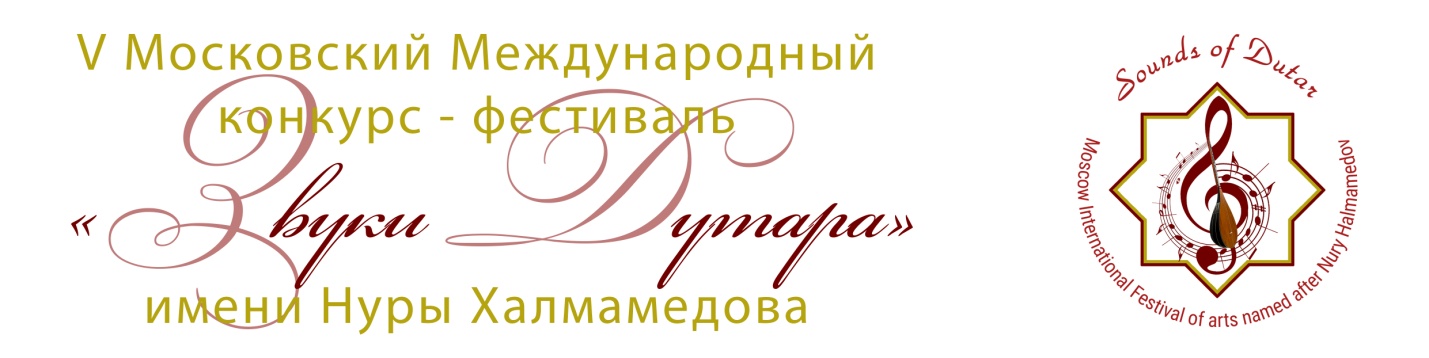 Форма заявки на Международный конкурс проектов "Наше этнокультурное наследие"  (в рамках Московского Международного Фестиваля искусств «Звуки дутара» им. Нуры Халмамедова) Титульный лист заявкиФ.И.О. автора проекта:__________________________________________ Название проекта:______________________________________________             _______________________________________________________________Номер раздела конкурса (выбирается из следующего перечня):_________ Научно-исследовательские проекты:1. методологические основы этнокультурной педагогики;1.2. теория  этнокультурного воспитания;1.3. этнокультурная дидактика;1.4. этнохудожественная педагогика как часть этнокультурной педагогики.   Практико-ориентированные проекты, программы, методические кейсы:2.1. культурное наследие, традиции, фольклор народов России и других стран в содержании современного музыкального образования и творчества;2.2. народное культура, народное искусство, народные художественные промыслы во внеурочной деятельности и дополнительном образовании детей;2.3 государственная поддержка этнокультурного  образования, этнокультурные аспекты национальных проектов "Культура" и "Образование";  2.4. современные технологии и ресурсы продвижения этнокультурных образовательных проектов в России и за рубежом;2.5. этнокультурные образовательные проекты учреждений культуры (этнокультурных центров, учреждений клубного типа, библиотек, музеев, этнопарков, театров, концертных организаций и т.д.);2.6.этнокультурная деятельность дошкольных образовательных организаций;2.7. этнокультурная деятельность в современной школе;2.8.подготовка, повышение квалификации и переподготовка  кадров для этнокультурного и этнохудожественного образования детей;2.9. этнокультурные проекты общественных объединений, некоммерческих организаций;2.10.  семейная этнокультурная деятельность;2.11. этнокультурный туризм.Уровень проекта (нужное подчеркните)- локальный;- муниципальный;- региональный;- федеральный;- международный.Сведения об  авторе проекта: Ф.И.О.______________________________________________________________место работы (учебы):_________________________________________________ должность___________________________________________________________научная степень, ученое звание, почетное звание и т.п._________________________________________________________________________________________почтовый адрес и телефон_________________________________________________________________________________________________________________Дата подачи заявки:_____________________________________________Общая характеристика проектаЦель проекта ____________________________________________________________________________________________________________________Аннотация проекта: его основная идея и результаты реализации (планируемые или достигнутые).______________________________________________________________________________________________________________________________________________________________________________________________________________________________________________________________________________________________________________________Количество исполнителей проекта____________________________Прилагаемые формы представления проекта на конкурс (нужное подчеркнуть)текст статьи для сборника мультимедийная презентациядругое_________________________________________Примечания: 1. Общая характеристика проекта дается в данной заявке.2. К заявке прилагаются:-текст проекта (в виде статьи объемом до 10 стр., оформленный в соответствии с общими требованиями к публикациям в сборнике материалов научно-практической конференции в рамках фестиваля), - мультимедийная презентация, другие материалы, высылаемые в отдельных файлах. 